Экосубботник29 апреля  2017 года  в рамках реализация плана мероприятий, посвященных Году Экологии обучающиеся 1-11 классов ГБОУ СОШ №3 города Похвистнево  приняли участие во Всероссийской акции «Экосуботник». В рамках акции   ученики благоустраивали территорию школы, участвовали в уборке обелиска героям ВОв-ученикам школы №49 и памятника  Воинам-освободителям, находящимся на территории привокзального сквера.Обучающихся 9-ых классов приняли участие в очистке городского парка «Юбилейный»Выпускники 11 класса высадили аллею выпускников( дубы и сосны), а кадеты 7 класса посадили на территории школьного двора рябины и ели. 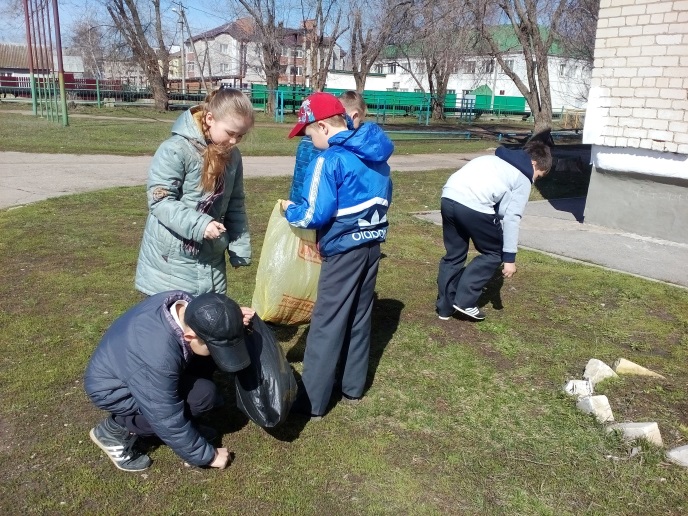 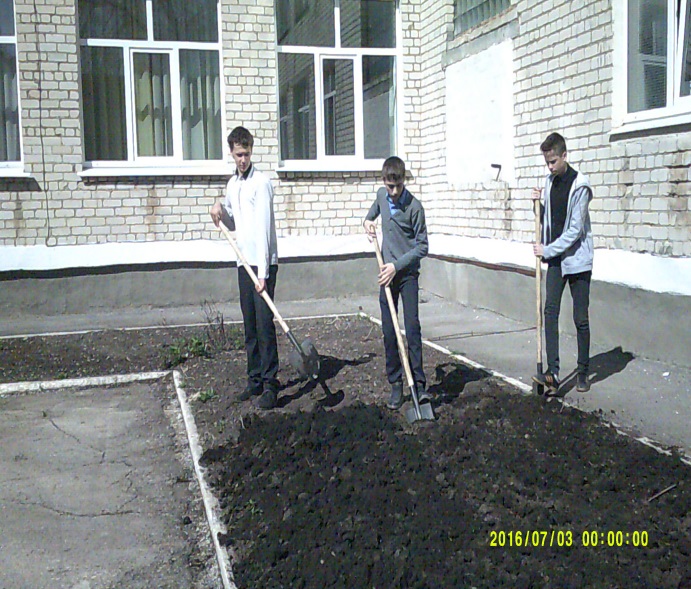 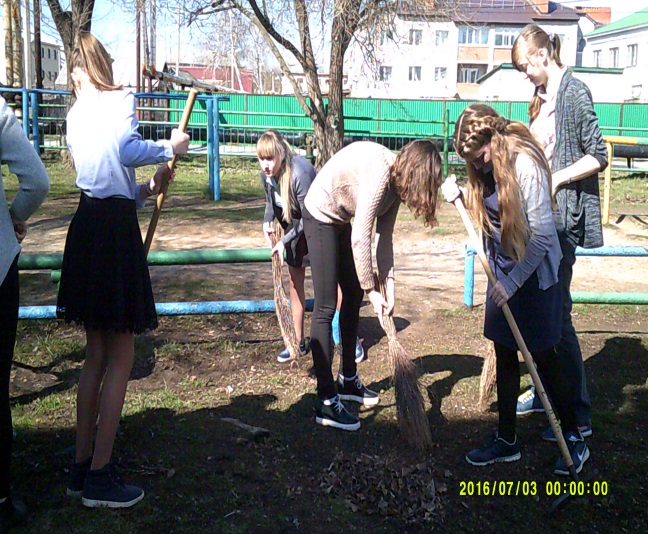 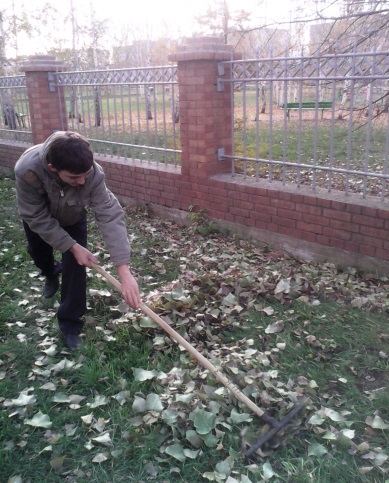 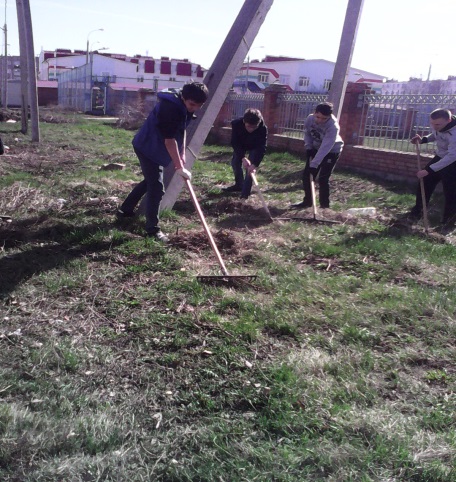 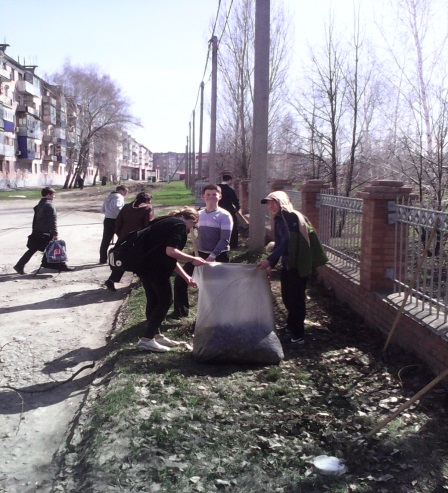 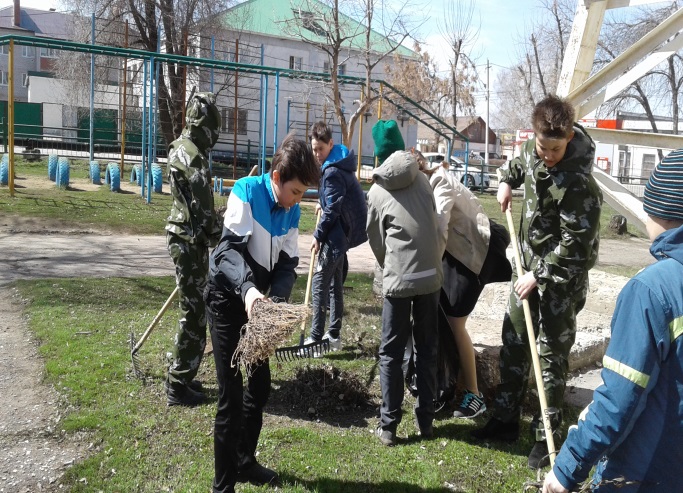 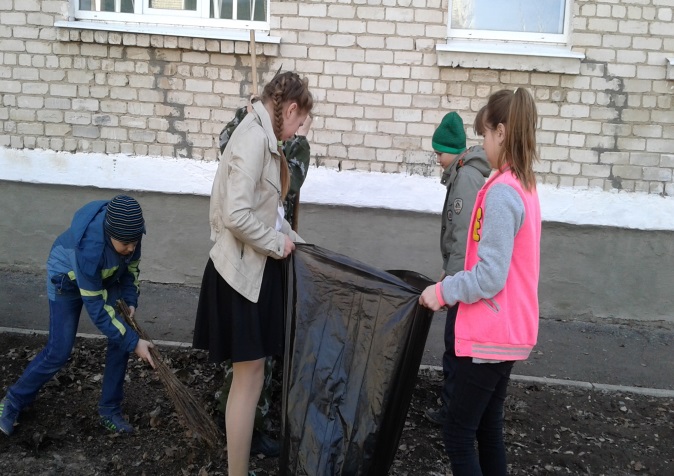 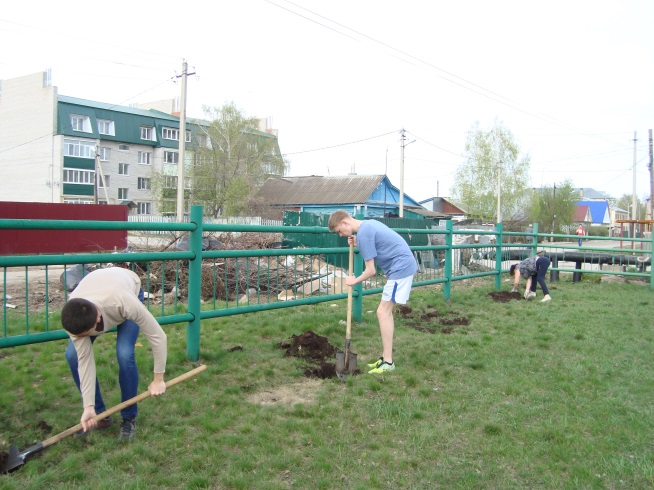 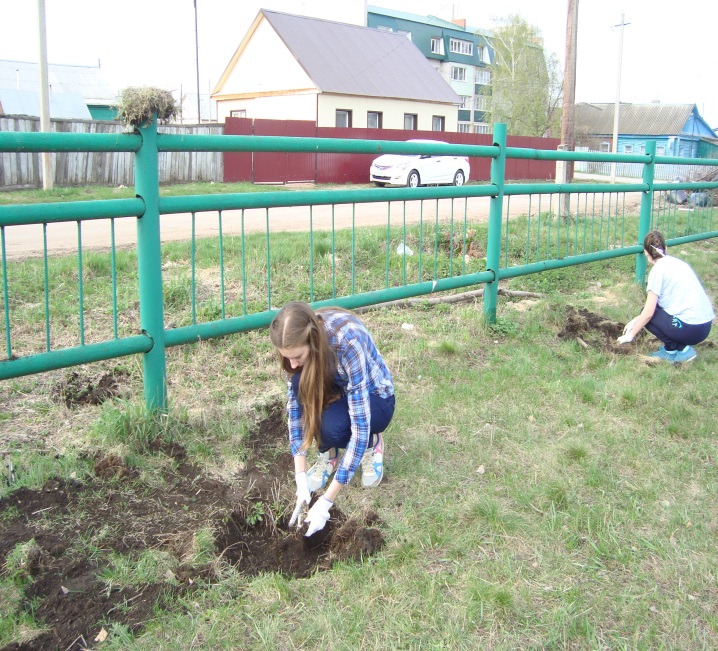 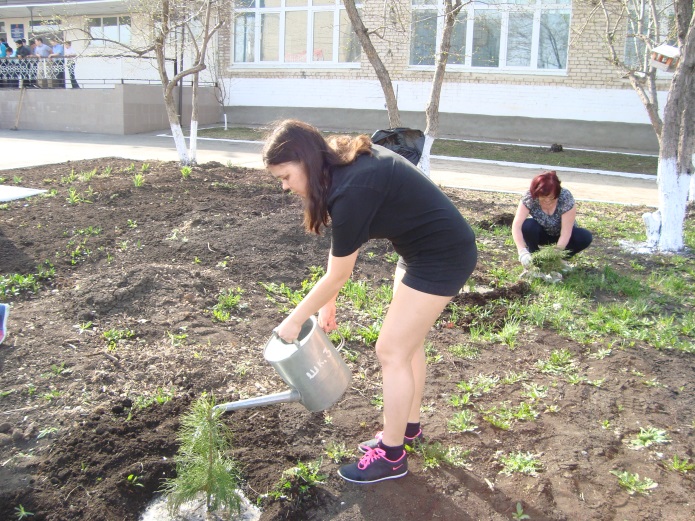 